 TABLE ORDER FORM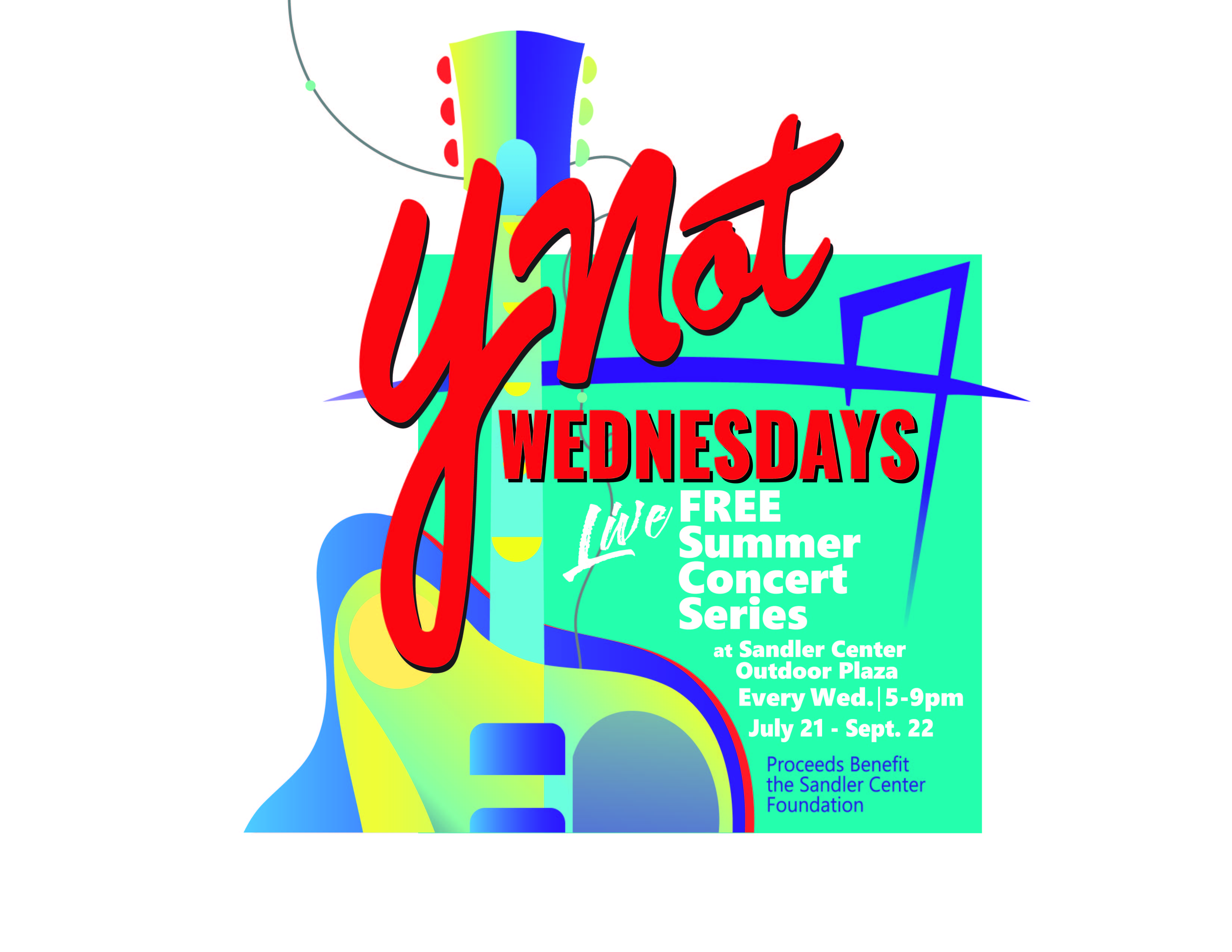 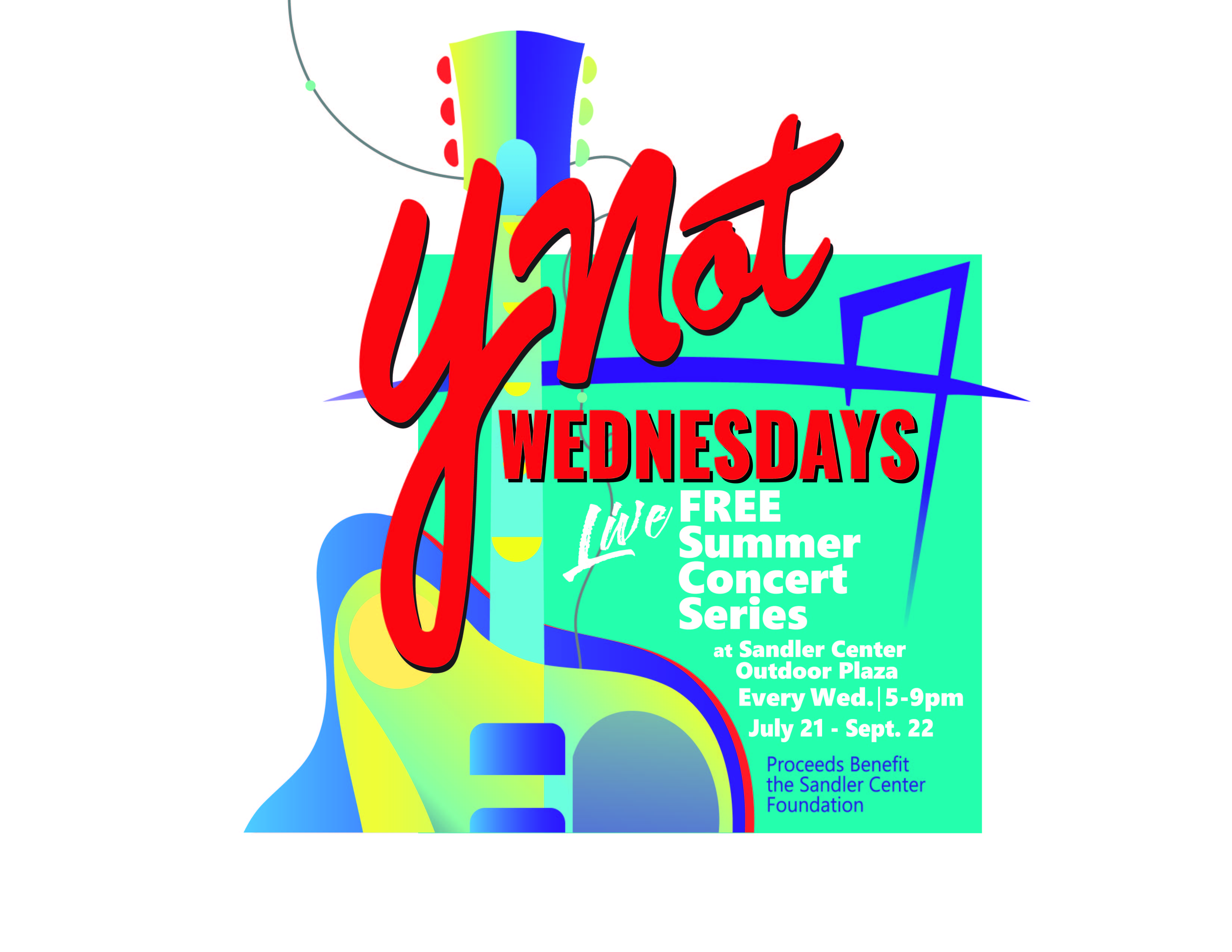 FREE SUMMER CONCERT SERIES IN TOWN CENTER 2021PROCEEDS FROM YNOT WEDNESDAYS?BENEFIT THE SANDLER CENTER FOUNDATION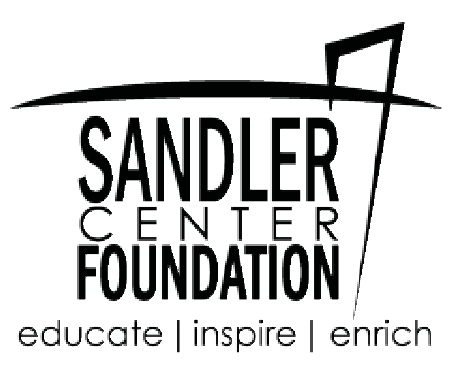 Anticipated sell out! Reserve your table now!Payment equal to 50% of the VIP Table Reservation is due immediately to hold the reservation.  The remainder will be due no later than August 18, 2021.Contact Name  	 Table Name  	 Contact Phone Number   	 Mailing Address   	 Table Preference  	Return this form and 50% balance due (checks made to Global Spectrum LP) to Todd McKeating at 201 Market Street, Virginia Beach, VA 23462. You will be contacted with reservationconfirmation. Please contact Todd for information at 757-385-2528 or tmckeating@sandlercenter.org 